行政强制措施流程图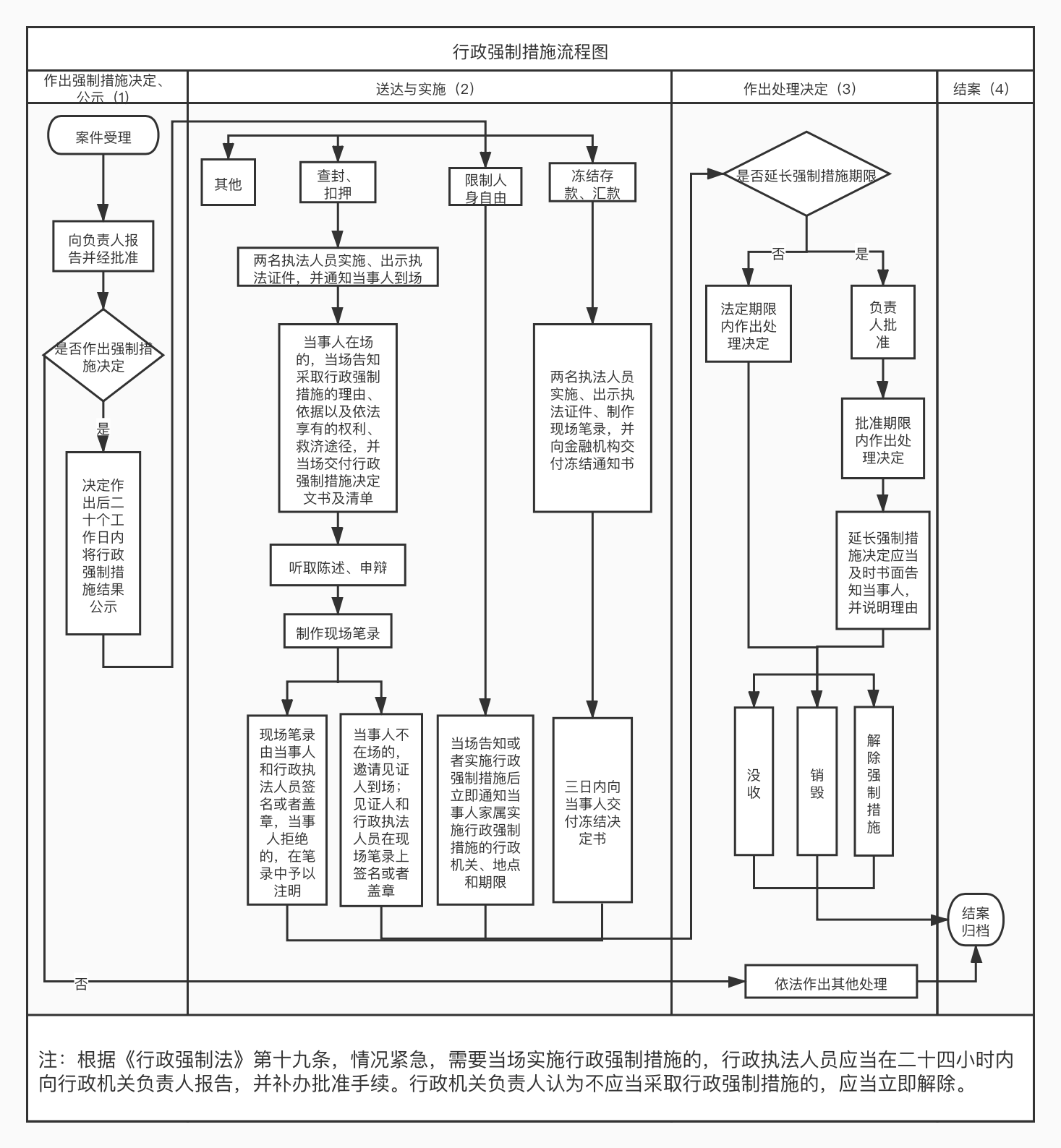 